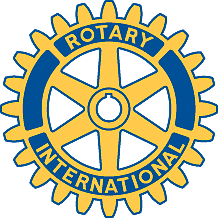 Rotary Club of Carleton Place and Mississippi MillsMEETING OF APRIL 18/2011President Al called the meeting to order at 6:15 and introduced guests Meagan Lepine and Danielle Evor of the Carleton Place and District Youth Centre as well as Rotarian  Tony Pratt        of the Perth Club.Rotarian Mike reported that he has been advised of compost orders totaling 600 bags but with many reports yet to be submitted to him. He stressed that he MUST have all reports on orders in his hands by Monday April 25 so that he can arrange delivery sheets by geographic area. He will proceed to order 3 truck loads of compost and bagging and deliveries will start at 9 am on Saturday April 30 at the Olde Barracks.Road cleanup is scheduled to start at 9 am on Thursday April 21. The eight Rotarians who have signed up for project are to meet at the empty “Barn” restaurant just outside of Carleton Place on Highway 29.Rotarian Robert has offered his residence for the annual change-over meeting to be held in late June or early July and it was agreed that the meeting of May 16 will be held at the Barley Mow in Almonte with our RYLA nominee and parents in attendance. As earlier agreed, there will be no meeting of the Club next week but we will meet as usual on Election Day May 2.Meagan Lepine of the Youth Centre in Carleton Place then presented an interesting power point presentation on the broad mandate and activities of that organization which has about 300 active teenage members in Carleton Place and surrounding areas. Approximately 30 to 50 individuals make use of its free programs on an average day (it is open seven days a week). The Centre’s four main objectives are the provision of physical education and sports opportunities, leadership skills, career and skills development and community and crisis response services.  Among its activities is one relating to kitchen skills, low-cost meal preparation, and healthy shopping and budgeting; skills that unfortunately have been on a downward trend in this era of fast food outlets. The organization has a long list of supporting organizations including the OPP and local churches but fund raising remains a major challenge. While Ms. Lepine did not request financial support from the Club the Donations Committee will consider her presentation as an implied request and will report accordingly at a future meeting.REMEMBER: No meeting next week.